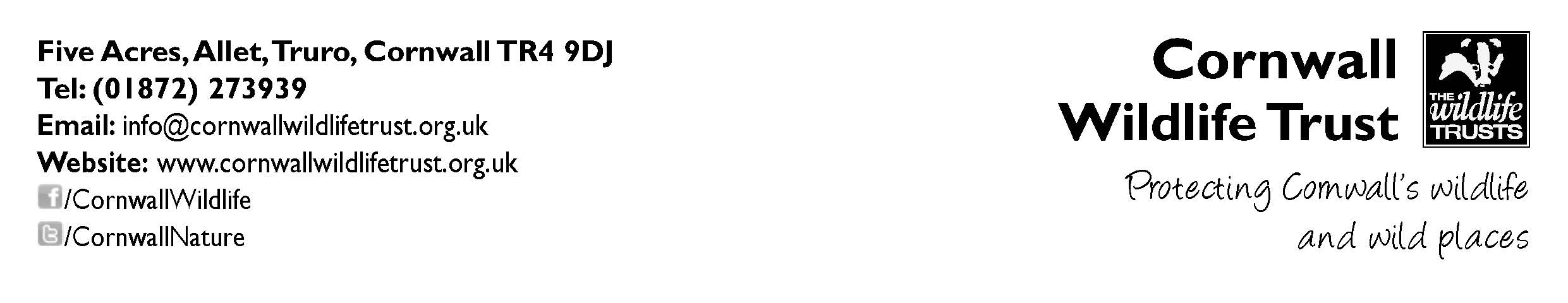 CONFIDENTIALAPPLICATION FORM  Please continue on a separate sheet if necessary(Please continue on a separate sheet if necessary)Please state how your skills, abilities, knowledge and experience enable you to fulfil the requirements of the post as detailed in the Person Specification, with particular focus on the ESSENTIAL points from the Person Specification.  (Maximum of 2 sides of A4)Please give details of voluntary activities, interests, public duties undertaken, etc:…………………………………………………………………………………………………………………...…………………………………………………………………………………………………………………...…………………………………………………………………………………………………………………...…………………………………………………………………………………………………………………...Do you have a full, clean driving licence?				Yes                	 No    Do you have access to a car for use during working hours?	Yes                	 No    Eligibility to work in the UKDo you have the legal right to live and work in the UK?		Yes                	 No    Is this subject to a work permit?					Yes    		 No Applications in the first instance will be accepted only from those eligible. (You will need to produce photographic identification and proof of the above, if you are called to interview.)Criminal recordHave you ever been convicted of a criminal offence		Yes  		No  or do you have any charges pending?Please give details of any unspent criminal offences in accordance with the Rehabilitation of Offenders Act (Exceptions) Order 1975 and/or (Northern Ireland) 1979.…………………………………………………………………………………………………………………...…………………………………………………………………………………………………………………...…………………………………………………………………………………………………………………...…………………………………………………………………………………………………………………...If offered this post, will you continue to work in any other capacity	Yes  		No (This information enables us to monitor your weekly working time)Please give details of two people, not related to you, who may be approached as to your suitability for the post, one of whom should be your present/most recent employer; the second should be someone who is able to comment on your work abilities. (We shall normally only approach referees once you have been offered the role, unless you give express permission for us to request references beforehand.) All job offers are dependent upon references satisfactory to the organisation.Please tick box if you prefer that we do not contact the referee/s prior to interview		  All job applicants will be treated fairly. Selection for employment, promotion and training will be on the basis of aptitude and ability.Personal data supplied by you will be used only for the purposes of this application. If, however, you are offered and accept the role, the Application Form will form part of your personnel file. (Unsuccessful application forms will be destroyed after 12 months.)To find out how we use and protect your personal data, please read our Privacy Policy www.cornwallwildlifetrust.org.uk/privacy-policy-and-tc or telephone 01872 273939You are required to answer all questions openly and honestly. Failure to do so will jeopardise your application. If we employ you and later discover that you have failed to answer questions openly and honestly and/or have misled us in any way, we will not be able to continue to employ you. Trust and integrity are important values for us. I confirm that I have completed the form myself and that the information provided is true and accurate. I accept that if any of the enclosed information is found to be inaccurate/untrue after my appointment, I may be liable for dismissal without notice.And:I hereby authorise Cornwall Wildlife Trust to take up references from my present employer, my previous employer(s) or the people that I have submitted as personal referees before or after interview, as indicated above. In addition, I hereby authorise Cornwall Wildlife Trust to take up other reference checks as deemed appropriate (e.g. CRB reference).I hereby give my consent to Cornwall Wildlife Trust processing and retaining the data supplied in this application form for an appropriate period of time for the purposes of recruitment, selection and employment.Signed ………………………………………………………………………… Date ………………………….(Print Name) ……………………………………………………………………………………………………SurnameFirst NameAddressPost CodeAddressPost CodePersonal Details Daytime 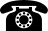 Evening Mobile 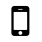 Mobile E-mail addressE-mail addressEducation – Secondary, Higher & Further Levels (most recent first)Education – Secondary, Higher & Further Levels (most recent first)School/College/University attendedQualifications (state levels/grades achieved)Training and DevelopmentTraining and DevelopmentTraining and DevelopmentTraining and DevelopmentPlease include details of any training attended or currently undertaking (e.g. courses, seminars) and development (special projects, personal development courses) relevant to your applicationPlease include details of any training attended or currently undertaking (e.g. courses, seminars) and development (special projects, personal development courses) relevant to your applicationPlease include details of any training attended or currently undertaking (e.g. courses, seminars) and development (special projects, personal development courses) relevant to your applicationPlease include details of any training attended or currently undertaking (e.g. courses, seminars) and development (special projects, personal development courses) relevant to your applicationSubjectPlace of studyQualification (if relevant)YearMembership of Professional BodiesMembership of Professional BodiesMembership of Professional BodiesMembership of Professional BodiesMembership of Professional BodiesMembership of Professional BodiesName of institute/professional bodyName of institute/professional bodyCurrent level of membershipCurrent level of membershipCurrent level of membershipMembership NumberPresent or Most Recent EmploymentPresent or Most Recent EmploymentPresent or Most Recent EmploymentPresent or Most Recent EmploymentPresent or Most Recent EmploymentPresent or Most Recent EmploymentEmployer (organisation name and address)Type of businessEmployer (organisation name and address)Type of businessEmployer (organisation name and address)Type of businessEmployer (organisation name and address)Type of businessEmployer (organisation name and address)Type of businessEmployer (organisation name and address)Type of businessRole heldRole heldRole heldRole heldRole heldRole heldPlease give a brief outline of the duties and responsibilities of this rolePlease give a brief outline of the duties and responsibilities of this rolePlease give a brief outline of the duties and responsibilities of this rolePlease give a brief outline of the duties and responsibilities of this rolePlease give a brief outline of the duties and responsibilities of this rolePlease give a brief outline of the duties and responsibilities of this roleLength of serviceDate from:                                                          Date to:Current salary:Length of serviceDate from:                                                          Date to:Current salary:Length of serviceDate from:                                                          Date to:Current salary:Length of serviceDate from:                                                          Date to:Current salary:Length of serviceDate from:                                                          Date to:Current salary:Length of serviceDate from:                                                          Date to:Current salary:Full time                                         Part time  	   Full time                                         Part time  	   Full time                                         Part time  	   Full time                                         Part time  	   Full time                                         Part time  	   Full time                                         Part time  	   Are you still employed?     Yes                No    If yes, amount of notice required:If no, the date employment ended and your reason for leaving:Are you still employed?     Yes                No    If yes, amount of notice required:If no, the date employment ended and your reason for leaving:Are you still employed?     Yes                No    If yes, amount of notice required:If no, the date employment ended and your reason for leaving:Are you still employed?     Yes                No    If yes, amount of notice required:If no, the date employment ended and your reason for leaving:Are you still employed?     Yes                No    If yes, amount of notice required:If no, the date employment ended and your reason for leaving:Are you still employed?     Yes                No    If yes, amount of notice required:If no, the date employment ended and your reason for leaving:Previous Employment (please list in chronological order beginning with the most recent and please explain any gaps in employment)Previous Employment (please list in chronological order beginning with the most recent and please explain any gaps in employment)Previous Employment (please list in chronological order beginning with the most recent and please explain any gaps in employment)Previous Employment (please list in chronological order beginning with the most recent and please explain any gaps in employment)Previous Employment (please list in chronological order beginning with the most recent and please explain any gaps in employment)Previous Employment (please list in chronological order beginning with the most recent and please explain any gaps in employment)Employer’s name and addressPosition and SalaryPosition and SalaryFull/Part TimeDates from/toReason for leavingMain Duties:Main Duties:Main Duties:Main Duties:Main Duties:Main Duties:Employer’s name and addressPosition and SalaryPosition and SalaryFull/Part TimeDates from/toReason for leavingMain Duties:Main Duties:Main Duties:Main Duties:Main Duties:Main Duties:Employer’s name and addressPosition and SalaryPosition and SalaryFull/Part TimeDates from/toReason for leavingMain Duties:Main Duties:Main Duties:Main Duties:Main Duties:Main Duties:Relevant Skills, Abilities, Knowledge and ExperienceOther InformationRefereesReferee 1Referee 1Referee 2Referee 2Full NameFull NameJob Title/Position heldJob Title/Position heldAddressAddressDaytime Daytime E-mail addressE-mail addressRelationshipto youRelationshipto youEqual OpportunitiesData ProtectionPrivacy StatementDeclaration by Applicant